POLYNOMIALSSearch terms related to the polynomials from the clues given below and shade them using different colours.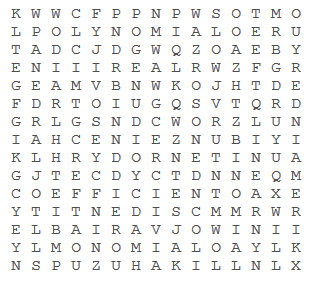 CLUES:1. The number that remains when the division is not exact2. An algebraic expression which has variables with non-negative integer exponents only.3. In division the number being divided into 4. A quantity that can vary in value5. The constants appearing in a polynomial 6. A polynomial of degree zero7. A collection of rational and irrational numbers8. A polynomial with two terms9. A polynomial of degree three10. The value of the variable for which the polynomial becomes zero is known as;11. A polynomial of degree one12. The value of the variable which satisfies an equation is known as;13. A polynomial with three terms14. An equation which is valid for all values of its variables15. A polynomial having one term16. The highest power of a variable in a polynomial: